Материалы участника краевого конкурса  образовательной программы «Разговор о правильном питании»Номинация: Методический конкурс «Реализация программы«Разговор о правильном питании» как направление воспитательной работы педагога»Название работы:Реализация программы «Разговор о правильном  питании» как средство развития навыков ведения здорового образа жизни, в рамках проведения Недель Здоровья в школе»Автор: учитель начальных классов  МБОУ СОШ № 6  ст. Тбилисская Мартынюк Лидия Викторовна2019 г.Название конкурсной работы: Реализация программы «Разговор о правильном  питании» как средство развития навыков ведения здорового образа жизни, в рамках проведения Недель Здоровья в школе» Автор: Мартынюк Лидия ВикторовнаШкола: Муниципальное бюджетное общеобразовательное учреждение«Средняя общеобразовательная школа № 6» ст. Тбилисская  муниципального образования Тбилисский  районАдрес, электронная почта: 352360, Краснодарский край,  станица Тбилисская, пер. Энергетический 14 ; www.school6@tbl. kubannet.ru; раб. тел.: 8 (86158)-3-27-37; с.т.: 8-918 – 943-68-98Возраст учащихся: 1-4 классИспользуемая часть программы: «Разговор о правильном питании»Стаж участия в программе – 1 годРазделы программы «Разговор о правильном питании», используемые в проведении  Недель  Здоровья в школе.Основные воспитательные и образовательные задачи и цели:
1. Познакомить учащихся с культурой питания и основами  здорового образа жизни.2. Способствовать формированию  культуры  здорового питания  обучающихся,  и ответственного отношения   к своему здоровью.3. Активизировать работу с  родителями по обеспечению детей  правильным питанием. Тематика, предложенная программой «Разговор о правильном питании» позволяет решать поставленные задачи не только в рамках внеклассной работы, но и на уроках по предметам учебного плана:Русский язык – работа с текстом и предложением, словарная работа; Окружающий мир – исследовательская работа, эксперимент, опыт, экскурсия; Технология – аппликация, лепка, поделки из природного материала.Целями реализации программы являются: формирование культуры здорового питания   у учащихся 1-4 классов  через  мероприятия во внеурочной работе по программе «Разговор о правильном питании»; формирование полезных навыков и привычек; формирование ответственного отношения к своему здоровью.Основные формы и направления педагогической работы, используемые при реализации программы «Разговор о правильном питании:      В школьном возрасте  формируются ключевые знания об особенностях развития человеческого организма, о факторах и способах сохранения и развития здоровья, закладываются правильные привычки и отношение к здоровому питанию. Ведь всем известно, что здоровье человека формируется с его рождения и поддерживается в течение всей его жизни. Как показывают статистические данные, дети дошкольного возраста уже имеют нарушение в работе органов пищеварения и с ними приходят в школу. На конец первого класса заболевания желудочно-кишечного тракта возрастают в три раза.
Факторы, влияющие на здоровье человека:экология – 20%,наследственность – 10%,здравоохранение – 10%,образ жизни человека – 50%  Детский организм отличается от взрослого бурным ростом и интенсивным течением обменных процессов. Организм ребёнка испытывает высокую потребность во всех пищевых веществах – источнике пластического материала и энергии.   Правильное питание обеспечивает нормальное физическое развитие ребёнка. Установлено, что только за счёт правильного организованного питания можно добиться увеличения роста у ребёнка на 2 – 4 см.   Решить проблему правильного питания одной семье не под силу, важно включить в процесс образования и школу. На данный момент жизни учитель для младшего школьника является непререкаемым авторитетом. Дети стараются подражать педагогу и слушать его во всём. Поэтому учителю легче разговаривать с детьми на эту тему, убеждать в том, что правильно организованное питание является одним из составляющих здоровья человека.  МБОУ «СОШ № 6», ведёт активную работу по учебно-методическому комплекту программы «Разговор о правильном питании».  В данном конкурсном материале мною описывается система работы учителя с учащимися 1-4 классов по разделу «Разговор о правильном питании». Работа строится в рамках внеклассной  деятельности, а именно, описывается  проведение школьных Недель Здоровья, которые нацелены на    формирование у детей основных представлений и навыков здорового питания, связанных с соблюдением режима, правил гигиены, умения выбирать полезные продукты и блюда. Описание методики реализации программы «Разговор о правильном питании»         Внеклассная работа в школе помогает   педагогу сблизиться с  ребёнком, познать его интересы, развить творческие способности, углубить знания, выработать  чувство  коллективизма и ответственности, привлечь родителей к совместным классным и школьным мероприятиям.        Форм внеклассной работы множество, но одной из них являются «Недели Здоровья», которые проходят в нашей школе несколько раз в год.  Такая система работы   получила широкое распространение, и проводится  ежегодно.               О проведении «Недель Здоровья» своих  учащихся  и родителей  извещаем заранее, подготовку ведём заблаговременно. Недели Здоровья  проводятся по разным тематикам, в том числе по темам, которые  направлены на формирование основ правильного питания. Все мероприятия проводятся, согласно, составленного плана. При подготовке мероприятий и разработке творческих заданий учитываются  возрастные особенности учащихся, используются различные формы и методы проведения.  Каждое запланированное мероприятие нацелено на реализацию поставленных целей и задач.  В каждом классе  оформляются стенды с указанием проводимых мероприятий по разным направлениям: Спорт и Здоровье, Здоровый образ жизни, Правильное питание, Труд и отдых.  Я  остановлюсь на  работе по Правильному питанию.  На центральном школьном стенде  появляется объявление, в котором размещается  план  предстоящих мероприятий. Открывается неделя  выступлением Агитбригад по теме «Правильное питание», затем  идёт выпуск стенгазет, где ребята начальных классов используют кроссворды, шарады, головоломки, ребусы, а также кулинарные рецепты.  Изучаемые разделы программы «Разговор о правильном питании» входят в обязательный перечень проводимых мероприятий  Недель Здоровья. В рамках этих Недель Здоровья   проводятся  нетрадиционные уроки, внеклассные мероприятия, общешкольные мероприятия, экскурсии, беседы с работниками столовой и медицинскими работниками, расширенные классные родительские собрания, используется и метод проектной деятельности учащихся и их родителей. У каждого появляется  желание поделиться собственными открытиями.   По итогам  Недель Здоровья    активных, творческих и талантливых учащихся, родителей, отличившиеся классы  награждаем  грамотами и благодарственными письмами.   Мероприятия   Недели Здоровья, в рамках которых  находит отражение и Разговор о правильном  питании,  в школе необходимо проводить, так как они интересны и поучительны,  всегда вызывают положительные эмоции  и стремление обучающихся заботиться о своём здоровье.  В школе создается атмосфера, пронизанная духом коллективной работы, сотрудничества учителя, обучающегося и родителя. Участие родителей при реализации методики      Родители учащихся 1-4 классов  являются активными участниками Недель Здоровья в школе. Родительские комитеты  оказывают помощь в подготовке и проведении мероприятий, участвуют  в кулинарных выставках,  принимают участие в подготовке стенгазет, выпуске «Боевых» листков, создании  исследовательских проектов. Активно  участвуют  в  предложенном анкетировании, в родительских лекториях и собраниях.Анализ эффективности предложенной методической системыПредложенная методическая система  работы  ведёт  к формированию  культуры здорового питания   у учащихся 1-4 классов  через  мероприятия во внеурочной работе по программе «Разговор о правильном питании», способствует формированию  культуры  здорового питания  детей. Активизирует  работу с  родителями по обеспечению детей  правильным питанием.Работа, проведенная с учащимися, дала положительные результаты. Дети меньше употребляют в пищу: газированную воду, чипсы, сухарики и другие продукты, содержащие много пищевых добавок. Учащиеся отдают предпочтение натуральным продуктам. 
В заключении хочется сказать, что необходимо вести с детьми разговор о правильном питании, учить правильно выбирать продукты питания, составлять меню, формировать ответственное отношение к своему здоровью. Правильно питающийся ребёнок – это здоровый ребёнок, это успешный ребёнок, это личность, которая необходима нашему обществу. Конспект занятия «Овощи, ягоды и фрукты – витаминные продукты»Цель:Расширить знания учащихся о разнообразных ягодах, овощах и фруктах, их значении для организма;формировать и развивать у детей культуру питания как составляющую  здорового образа жизни; воспитывать умение  правильно выбирать продукты для здорового питания, работать в группе.Оборудование:Мультимедийное оборудование; горшочки с рассадой (лук); листы наблюдений; карточки с рисунками ягод, овощей, фруктов;  корзинки; шапочки.Ход занятия:Организационный момент.Подготовиться к занятию нам помогут загадки. Послушайте, подумайте и отгадайте. Будьте внимательны! (Слайд 1)1. Сарафан на сарафан,платьице на платьице.а как станешь раздевать,досыта наплачешься. (Лук) (Слайд 2)2.Расту в земле на грядке я,
Красная, длинная, сладкая.
(Морковь) (Слайд 3)3. На сучках висят шары,  Посинели от жары. (Сливы) (Слайд 4)4.Золотое, наливное.Вот, ребята, я какое.Улыбнусь я алым боком,Напою всех сладким соком. (Яблоко) (Слайд 5) 5. Летом в огороде – свежие, зеленые,А зимою в бочке – желтые, соленые. Отгадайте, молодцы, как зовут нас?..(Огурцы) (Слайд 6)6.  Бусы красные висят,Из кустов на нас глядят.Очень любят бусы эти
дети, птицы и медведи. (Малина) (Слайд 7)7. Есть в саду зеленом чудо:Листья ярче изумруда,Серебристые цветыИ, как солнышко плоды. (Апельсин) (Слайд 8)8. Я красна, я кисла,На болоте я рослаДозревала под снежком,Ну-ка, кто со мной знаком? (Клюква) (Слайд 9)9. Что за бусинка вот тут На стебле повисла?Глянешь – слюнки потекут,А раскусишь – кисло! (Черная смородина) (Слайд 10)2. Актуализация опорных знаний.- Рассмотрите картинки. На какие группы можно разделить все полученные отгадки?Собираем в три корзины:ОВОЩИ                ФРУКТЫ           ЯГОДЫКак вы думаете, это полезные продукты? Почему?( Эти продукты нужны человеку каждый день. В них есть вещества, без которых человек не может расти и быть здоровым - это витамины.) Сделаем вывод:- Тема нашего сегодняшнего занятия:Овощи, ягоды и фрукты – витаминные продукты. (Слайд 11)На занятии мы продолжим постигать правила  здорового питания.В настоящее время известно около 80 видов витаминов. А 200 лет назад в языке не существовало даже слово «витамин».  Как образовалось это слово? Откуда оно пришло? Узнаем из словарей.Кто хочет поработать сегодня со словарями?____________ и ___________ .3.Совместное целеполагание. -  Изучая эту тему, что бы вы хотели узнать на занятии? (Ответы детей)- Итак, в процессе занятия мы попробуем ответить на вопросы:- Какие названия имеют витамины?- Название витаминов.- В каких продуктах они находятся?- Где находятся. (Слайд 12)- Какое значение для организма имеют?- Значение для организма. - Вы готовы?К какому  словарю ты обратились? Почему?  (этимологический).Что ты узнала?Vita    +     amin   =  витаминСоединив латинское слово «вита» («жизнь») с греческим «амин», получилось слово «витамин». (Слайд 13)Слово «витамин» придумал польский ученый – биохимик Казимир Функ. Он открыл, что вещество («амин»), содержащееся в оболочке рисового зерна, жизненно необходимо людям. 4. Выступление учащихся в костюмах витаминов.Учитель: к нам пришли ещё гости. Кто же эти гости? (витамины)Витамин А. Посмотрите на меня, я – витамин А. если у вас снижается зрение, если вы в вечернее время нечетко видите предметы, у вас слабая эмаль зубов. Вам не хватает именно меня. Как же вам пополнить организм мной? (нужно есть продукты, содержащие витамин А) (Слайд 14)Витамин В. А я – витамин В. если вы слабы, у вас плохой аппетит, вы часто огорчаетесь, плачете по пустякам – вам не хватает именно меня. Чтобы вы хорошо себя чувствовали, не огорчались, не расстраивались, не лице на образовывались трещинки в уголках рта, не шелушилась кожа, вам крайне необходим я. Где же вы меня сможете найти? (Слайд 15)Витамин С. Я – самый популярный витамин. Я содержусь во всех свежих овощах, фруктах и ягодах. Без меня вы можете болеть часто и продолжительно, а ваш организм не будет сопротивляться. А я, рад вам помочь защититься от простудных заболеваний. Где вы меня можете найти? (Слайд 16)Витамин Д. Я, редкий, но, пожалуй, один из самых важных витаминов. Без меня вы очень медленно растете. А с моей помощью, вы сможете быстрее вырасти. Со мной еще вы можете встретиться летом под солнышком. (Слайд 17)Учитель: Что же вы заметили? (витамины крепко дружат между собой, в продуктах содержится не один витамин, а несколько сразу) Да, витамины повышают наше настроение и укрепляют наше здоровье, а это – самое главное.Витамины очень довольны.И очень хотят с вами поиграть, а вы, готовы к игре?5. Игра «Доскажи словечко»  Чтение стихотворения Н. Кончаловской «Про овощи (шутка)». Слайд                      Жил один садовод,                                                                                                                                                         Он развел огород,                                                                                                               Приготовил старательно грядки.                                                                                                      Он принес чемодан,  Полный разных семян,                                                                                                             Но смешались они в беспорядке.                                                                                       Наступила весна,                                                                                                                             И взошли семена.                                                                                                                        Садовод любовался на всходы,                                                                                            Утром их поливал,                                                                                                                  На ночь их укрывал                                                                                                                          И берег от прохладной погоды.                                                                                                  Но когда садоводНас позвал в огород,Мы взглянули и все закричали:- Никогда и нигдеНи в земле, ни в водеМы таких овощей не встречали!Показал садоводНам такой огород,Где на грядках, засеянных густо,Огорбузы росли,Помидыни росли,Редисвекла, челук и репуста.                                                                                                (огурцы, арбузы, помидоры, дыни, редиска, свекла, чеснок, лук, репа, капуста)6. Оздоровительная минутка «Вершки и корешки».Учитель: Я буду назвать овощи. Если едим подземные части этих продуктов, надо присесть, если наземные  - встать во весь рост и поднять руки вверх. ( Картофель, фасоль, морковь, помидор, свекла, огурец, репа, тыква.)7. Работа в группах.- Но весной в этих продуктах становится меньше витаминов. Ведь они хранились целый год.  А мы весной чаще болеем. - Где же еще  взять витамины весной? Некоторые овощи и фрукты можно вырастить дома на подоконнике. Что же мы  вырастили в классе?1.Вот  сидит дед,Во сто шуб одет.Кто его раздевает,                                                                                                           Тот слезы проливает. ( Лук)- А почему происходит так, что когда чистим  лук, из глаз капают слезы?  Из разрезанной луковицы вырываются  летучие вещества – эфирные масла. Они защищают растение, но еще убивают все вредные бактерии вокруг нас. Есть такая поговорка «Лук - от семи недуг»а) У вас на столах горшочки с растениями, ваша задача:  занести данные наблюдений в таблицу (работает 1 группа).                                             Листок наблюденийПока ребята работают, отгадайте,  что вырастил Илья со своей мамой дома на подоконнике?Щёки розовые
Нос белый, 
В темноте сижу день целый.
А рубашка зелена,
Вся на солнышке она. ( Редиска).Китайская мудрость гласит, что если не забывать весной  про редиску, то здоровье сохранится на весь год. б) Игра “Собери полезные продукты”. (2 группа) ( Чипсы, пакет молока, кола, хлеб,  жевательная резинка, чупа-чупс, яблоко, огурец).- Помогите выбрать те продукты, которые являются полезными.  Докажите это.- Как мы назовем остальные продукты? (неполезные). Докажите это.  Мы любим газированную воду, лимонад, колу. Мы считаем, что эти напитки утоляют жажду, но в них  содержится так много сахара, который наоборот вызывает жажду. Покупаем сосательные конфеты, жевательную резинку, а она вызывает образование желудочного сока, который способствует заболеванию желудка (гастрит, язву желудка и многие другие болезни).- Что с ними делать? (как можно меньше их употреблять, а лучше совсем исключить из своего питания).8. Итог занятия. Рефлексия. Учитель: Наше занятие подходит к концу. Давайте вспомним девиз нашего урока.-Молодцы, ребята. Вы сегодня хорошо работали. (Слайд 18) -Что вам больше всего запомнилось или понравилось?- К чему мы должны стремиться, когда едим? - Как мы можем сохранить здоровье? - Какова польза продуктов растительного происхождения? - Где найти витамины весной?- Пригодятся ли вам полученные знания в дальнейшей жизни?ЛИТЕРАТУРАЛ.А.Обухова, Н.А. Лемяскина, О.Е. Жиренко. Новые 135 уроков Здоровья, или школа Докторов природы. – М.: ВАКО, 2008.М.М. Безруких, Т.А.Филиппова, А.Г.Макеева. Разговор о правильном питании (методическое пособие для учителя). – М.: НЕСТЛЕ, ОЛМА-ПРЕСС, 2006.М.М. Безруких, Т.А.Филиппова, А.Г.Макеева. Разговор о правильном питании: занятия, конкурсы, праздники, викторины, соревнования. – М.: ООО «Нестле Фуд», 2003.Иллюстративный материал: набор карточек-лото (овощи, фрукты, ягоды).Ю.Г. Илларионова. Учите детей отгадывать загадки. Загадки. – М.: Просвещение, 1990Русские народные загадки. Умный Ивашка, Жар – птица и Золотое зерно. – М.: Детская литература, 2001Приложение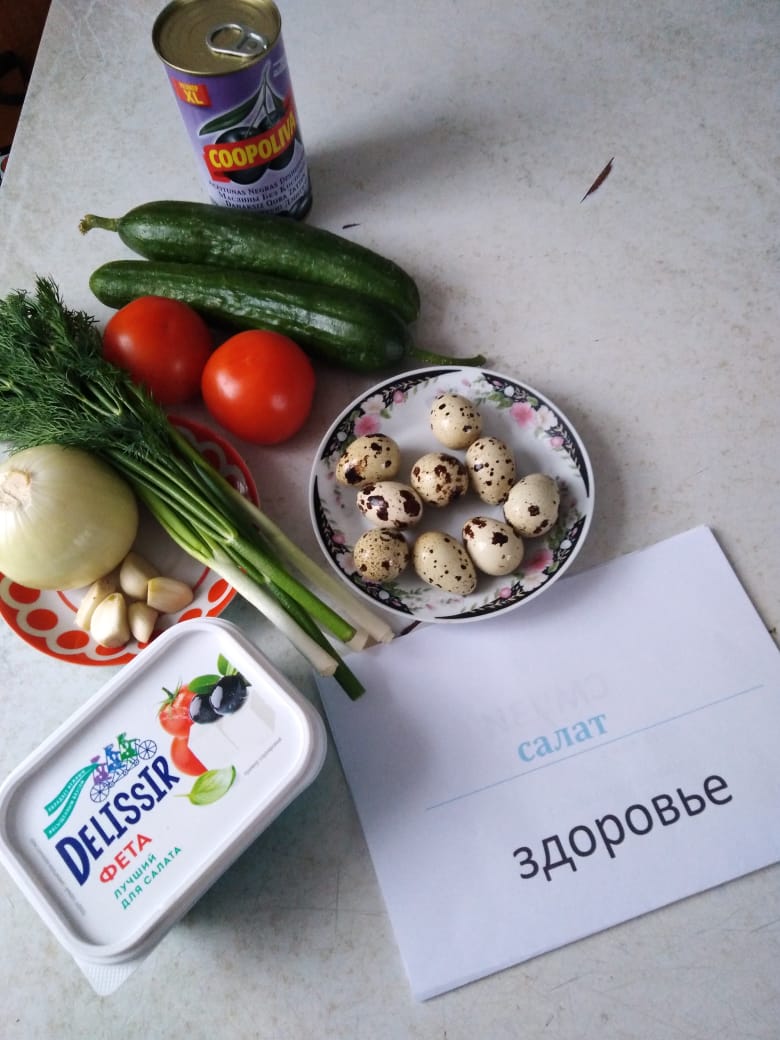 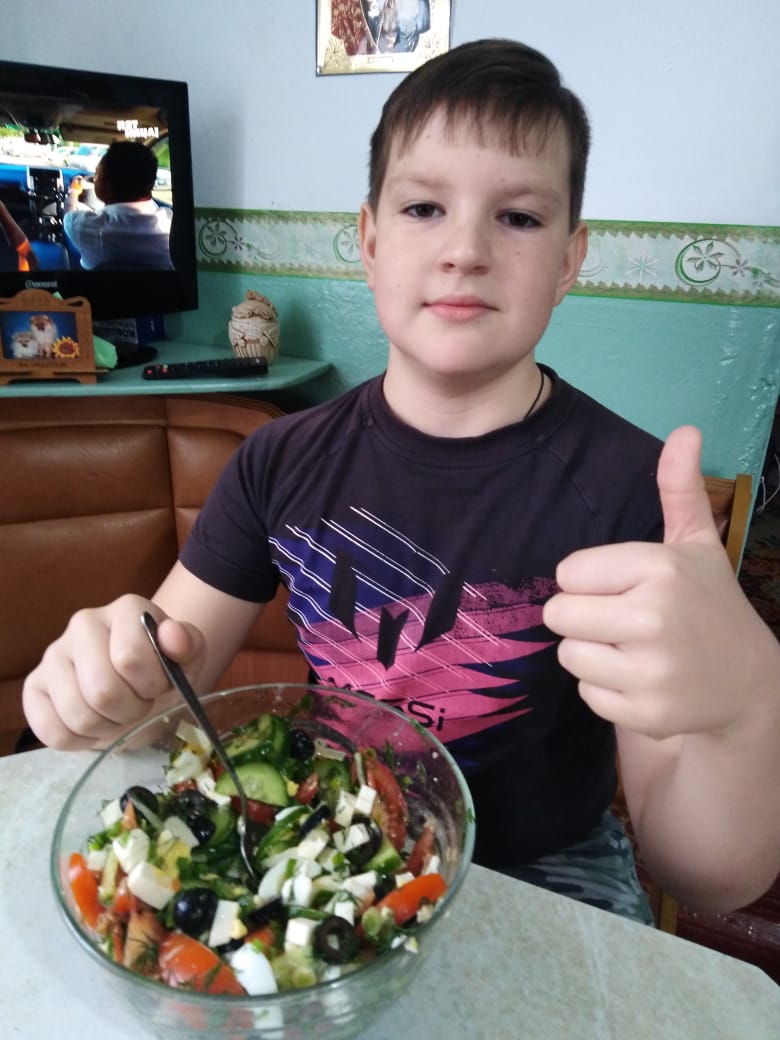 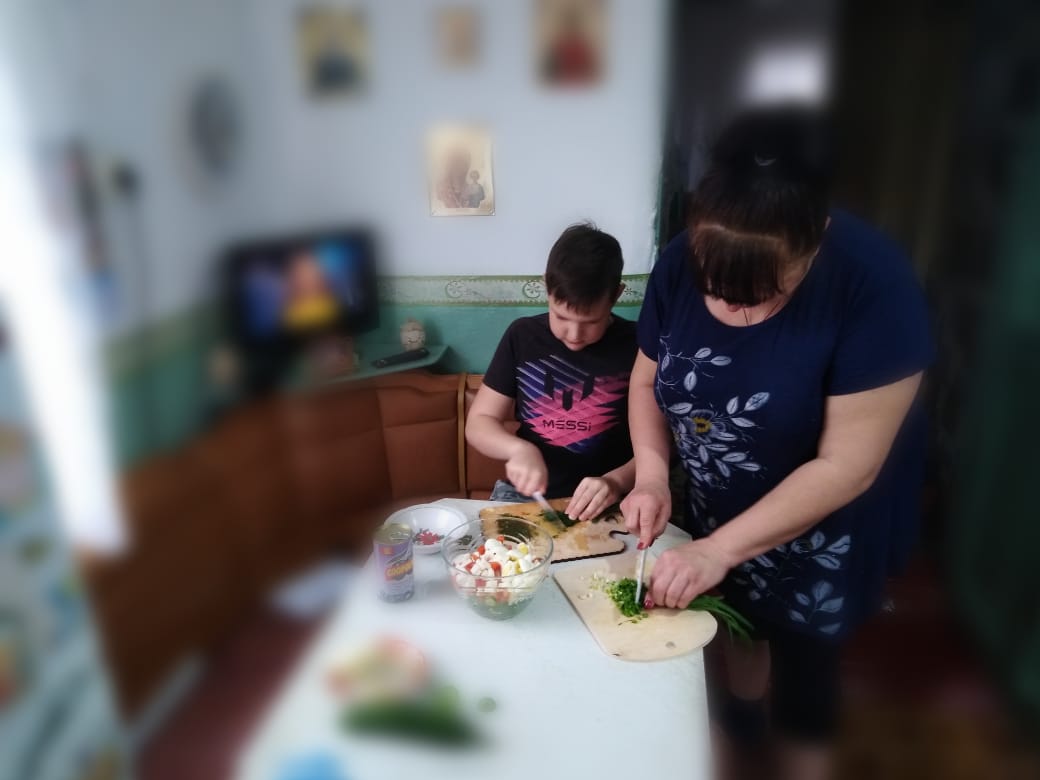 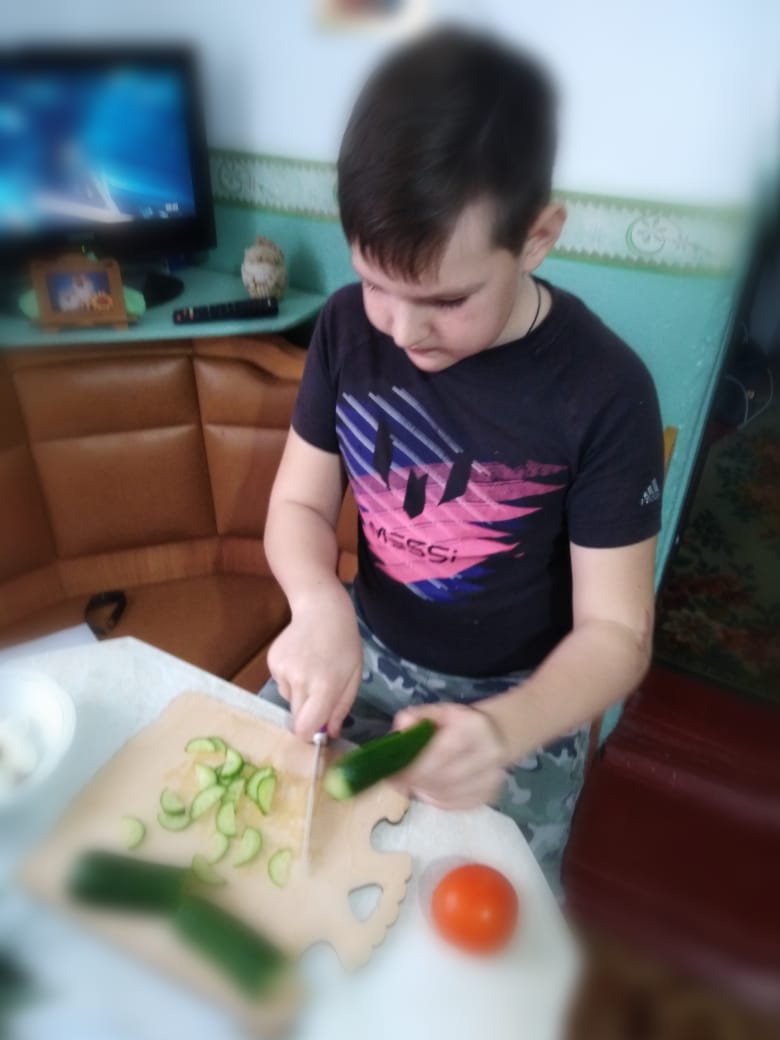 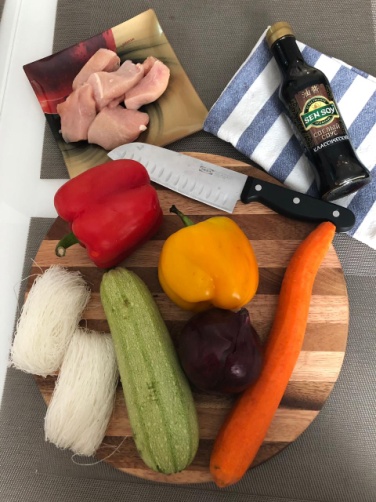 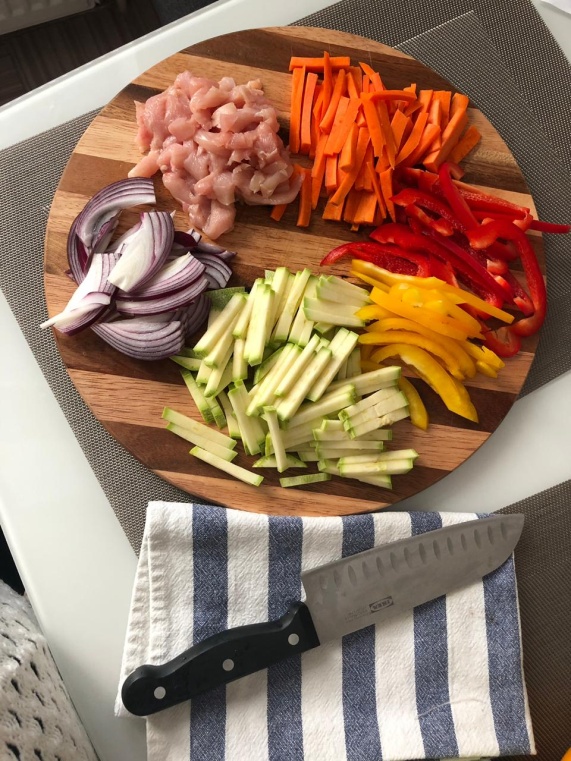 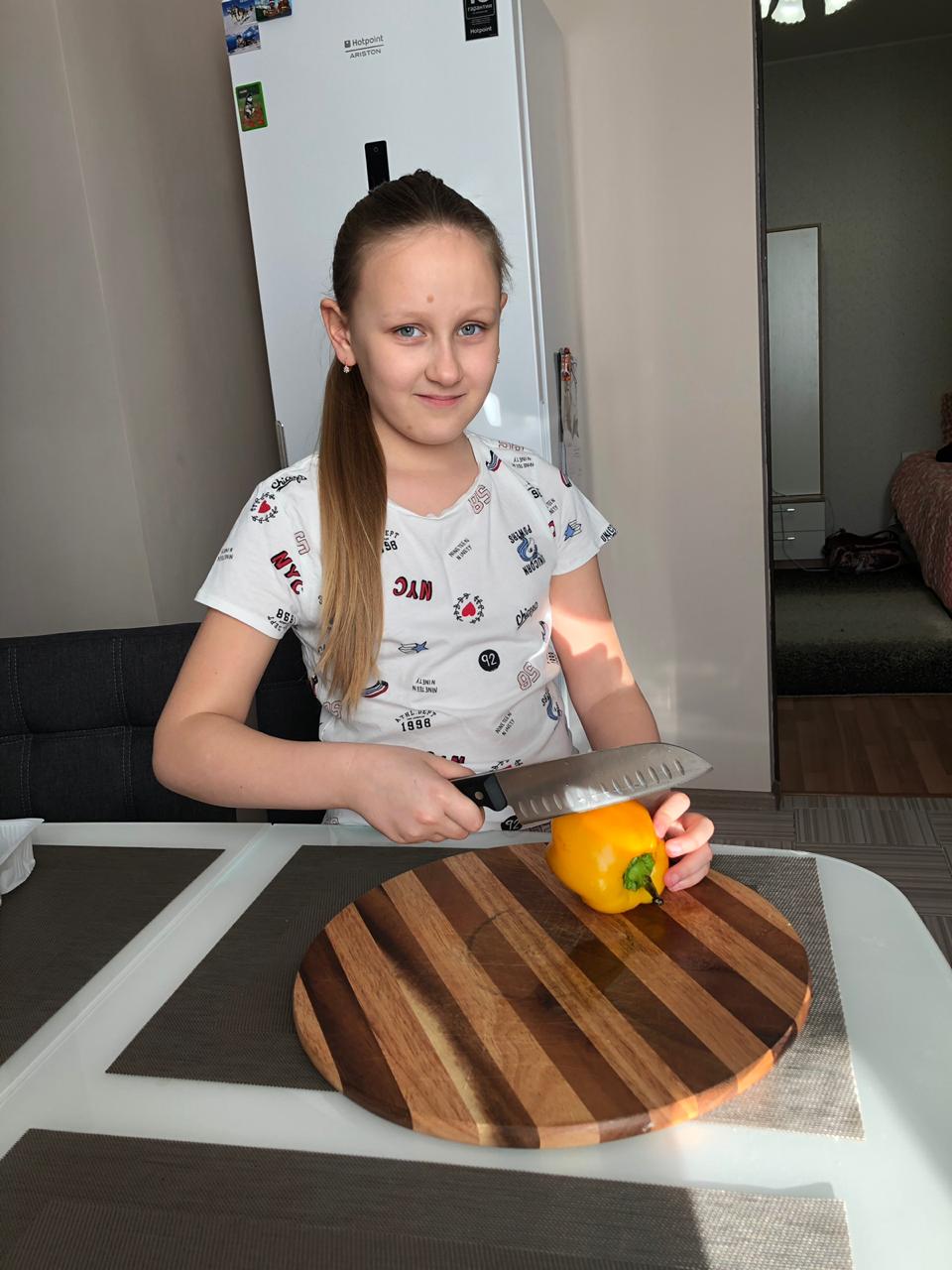 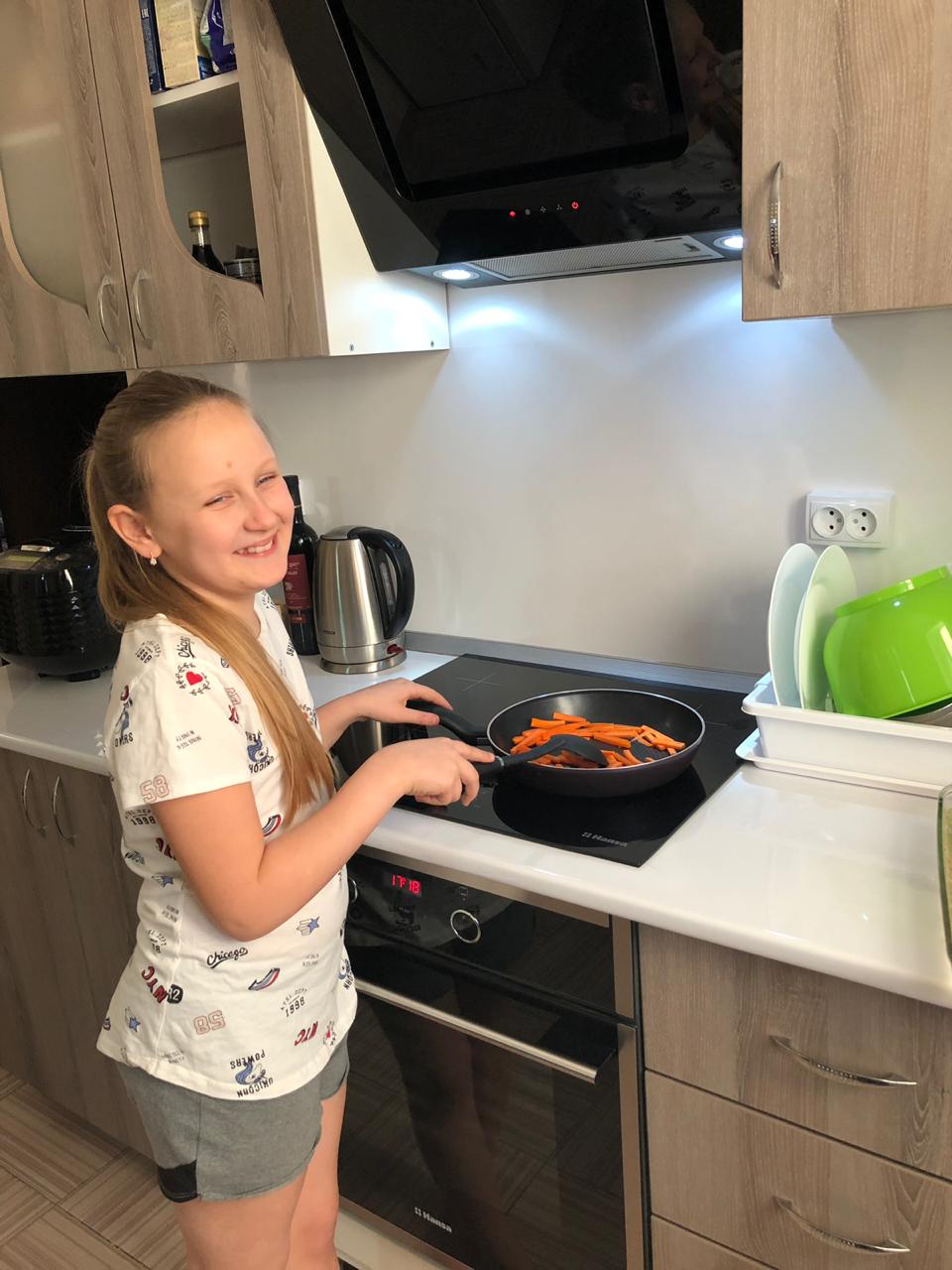 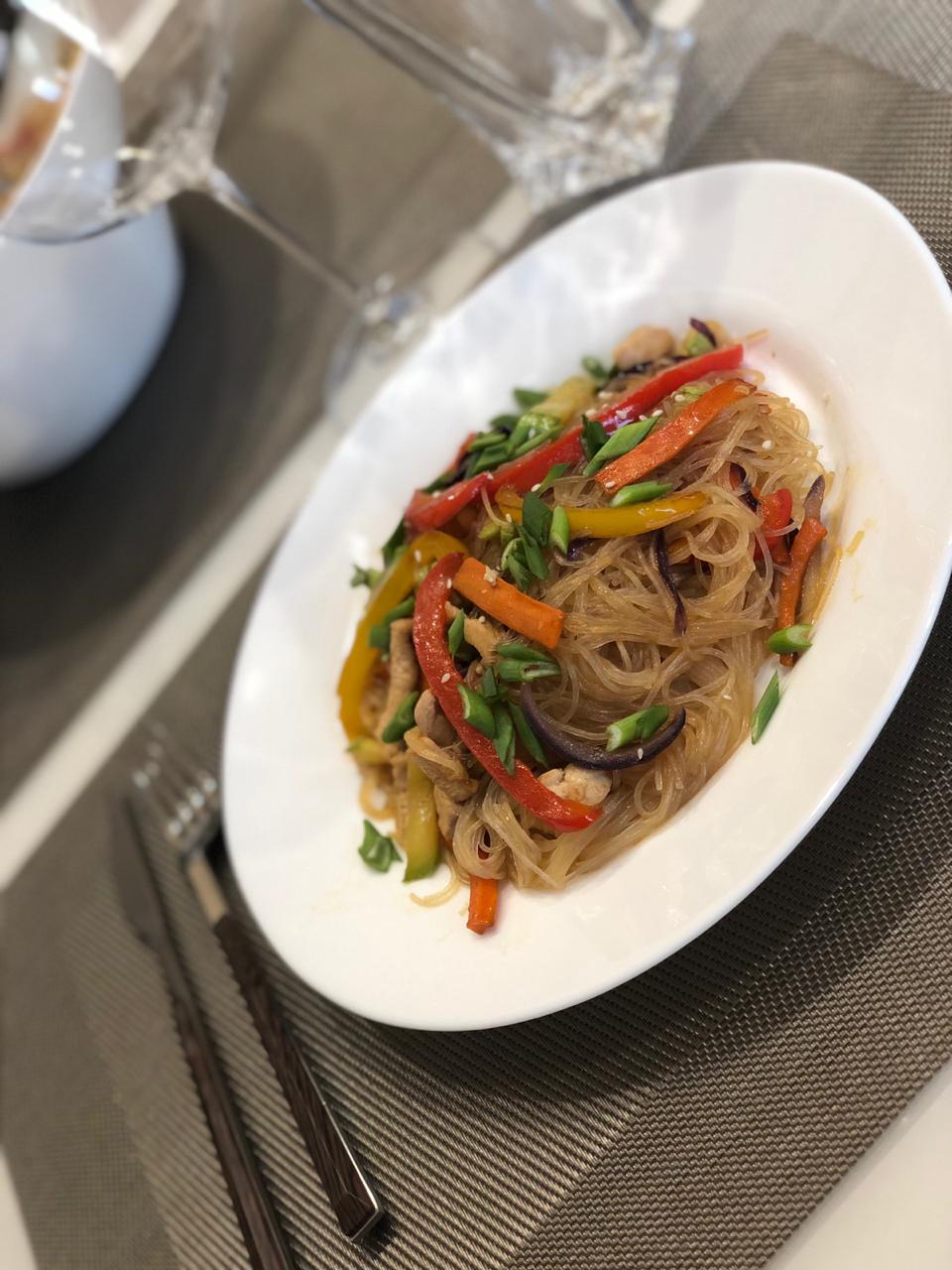 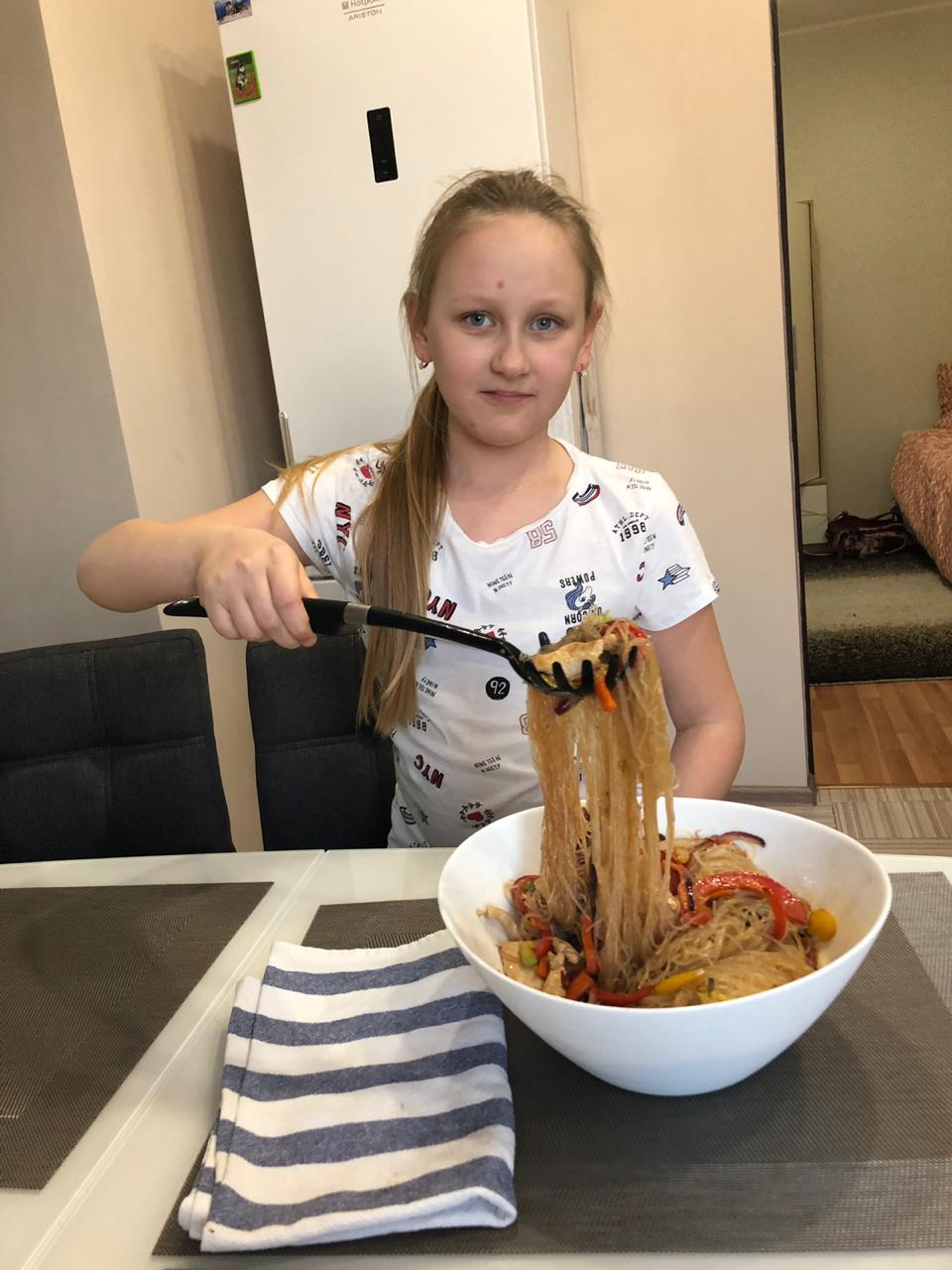 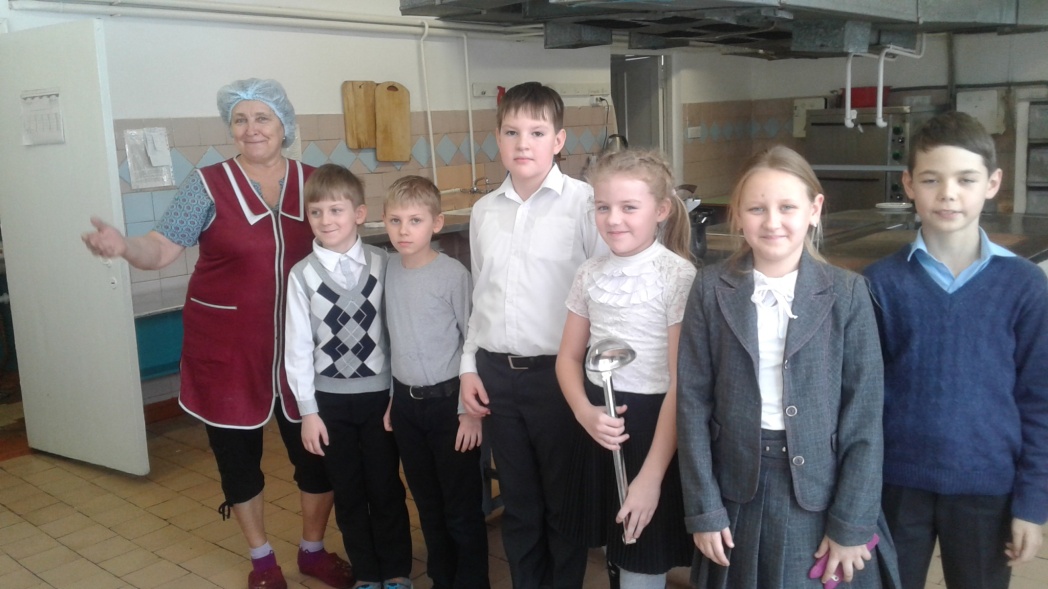 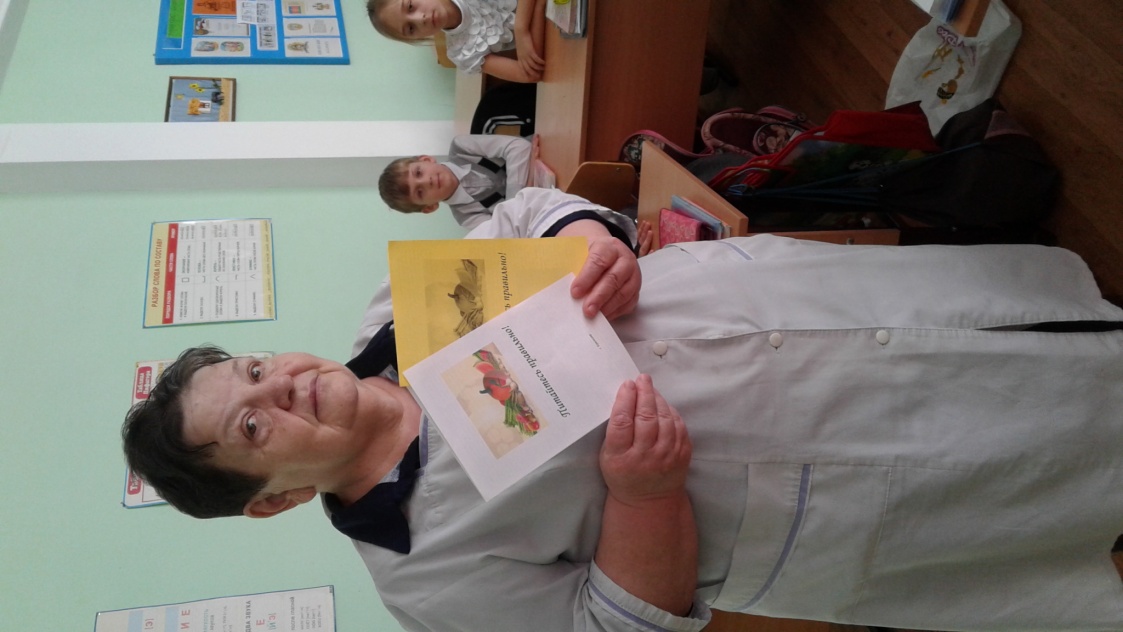 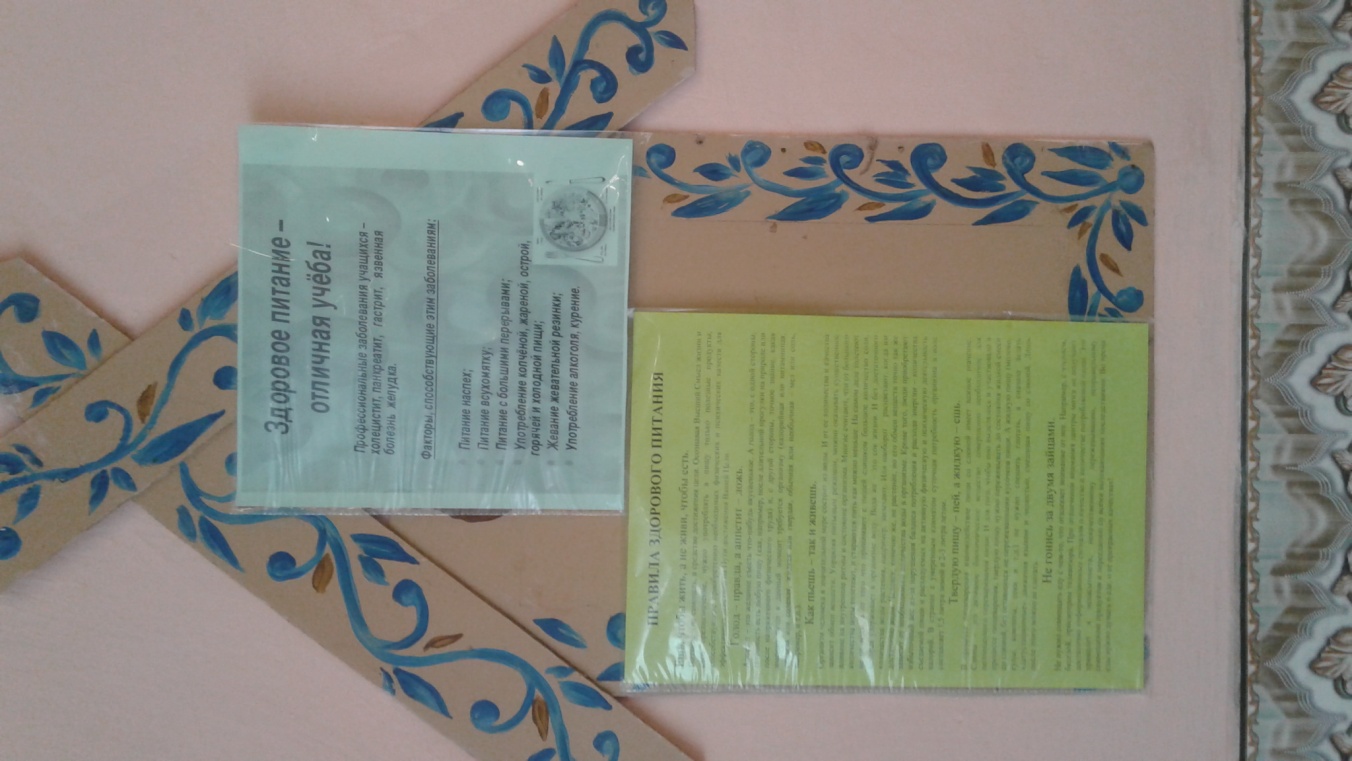 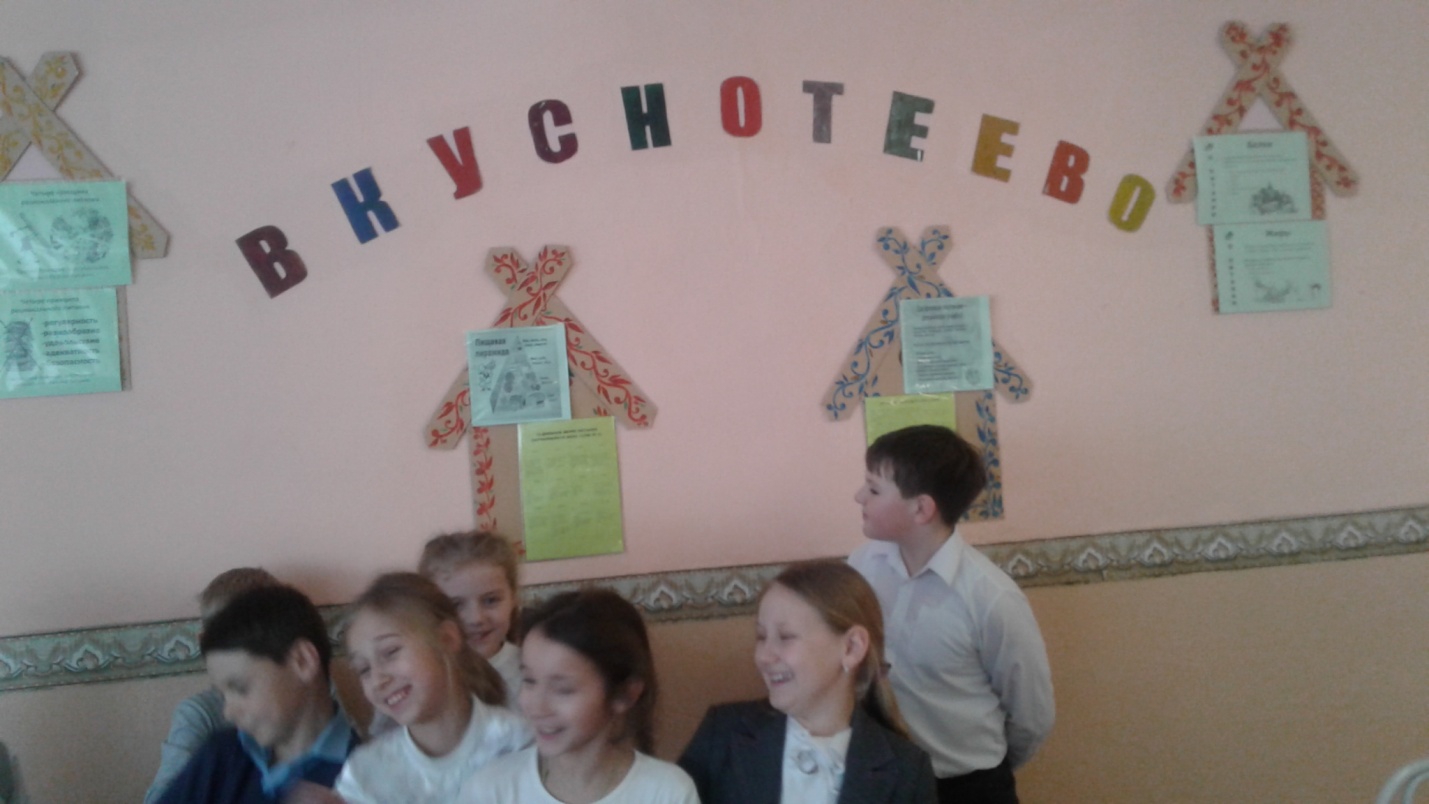 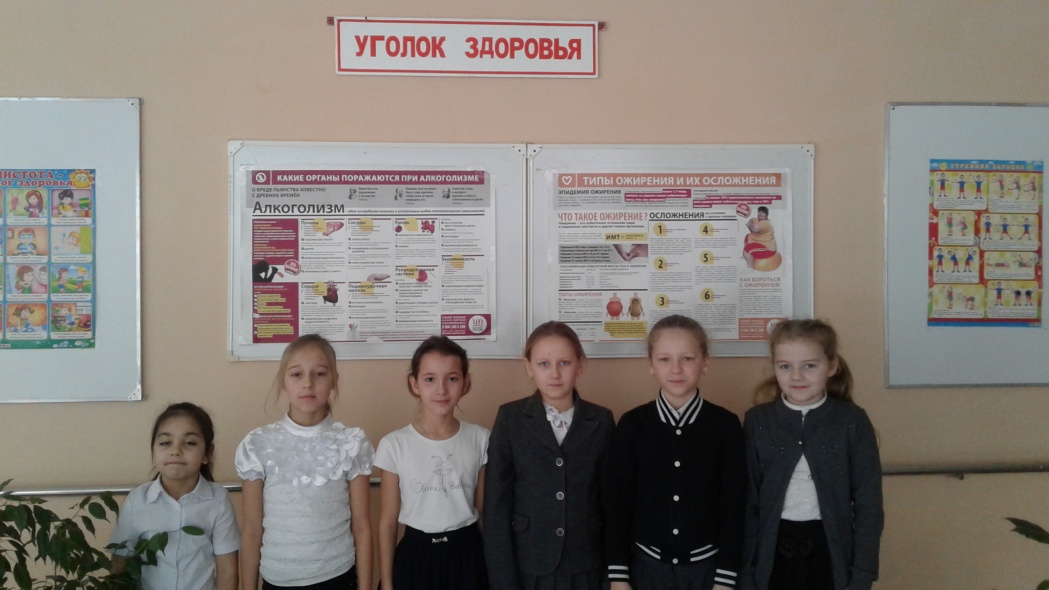 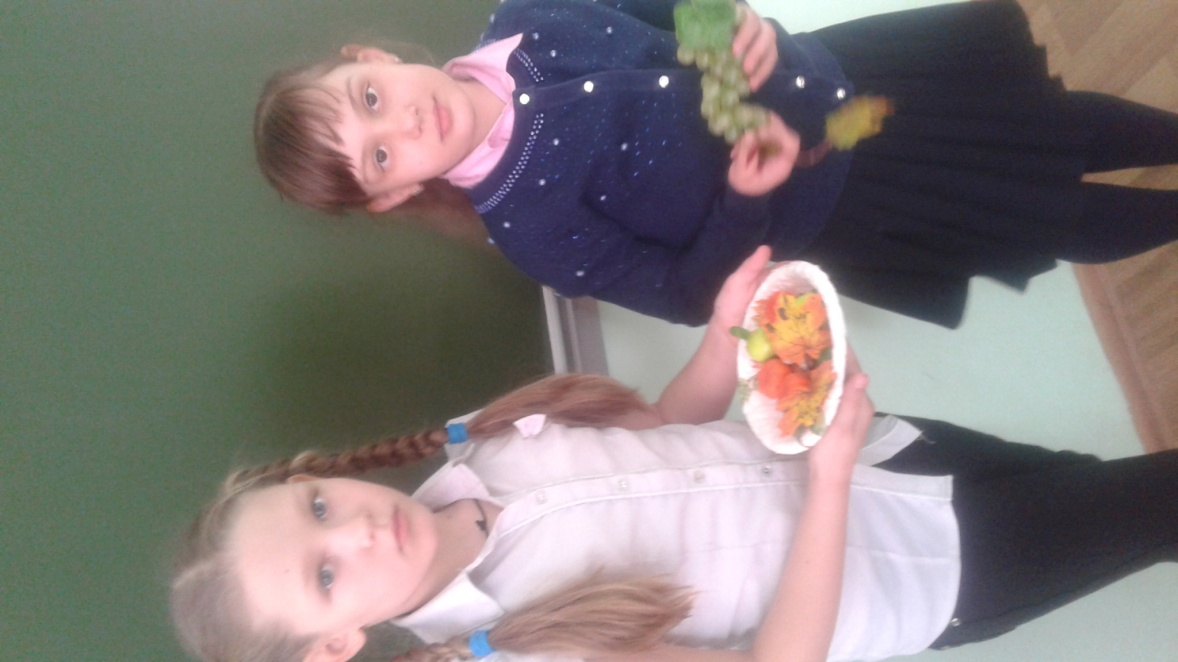 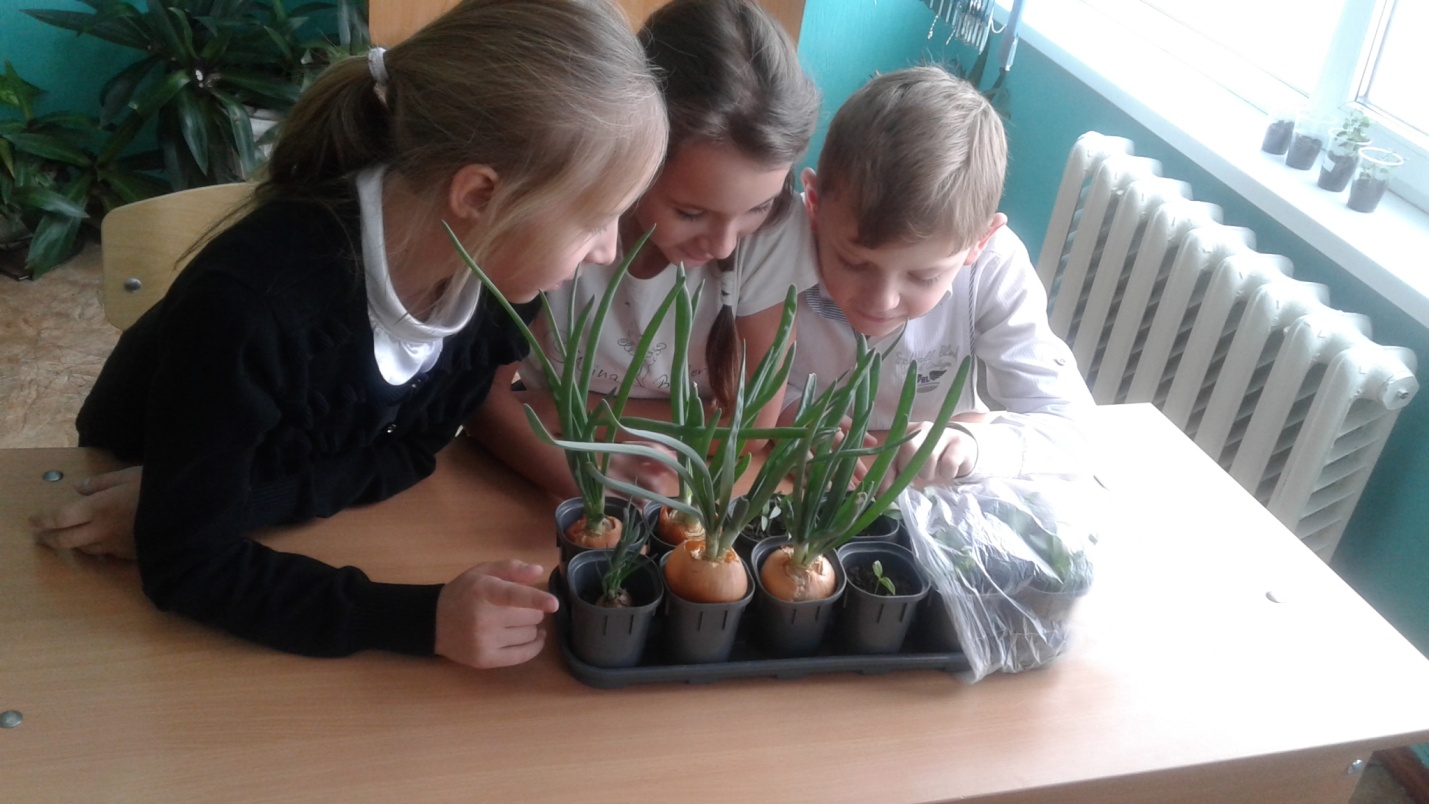 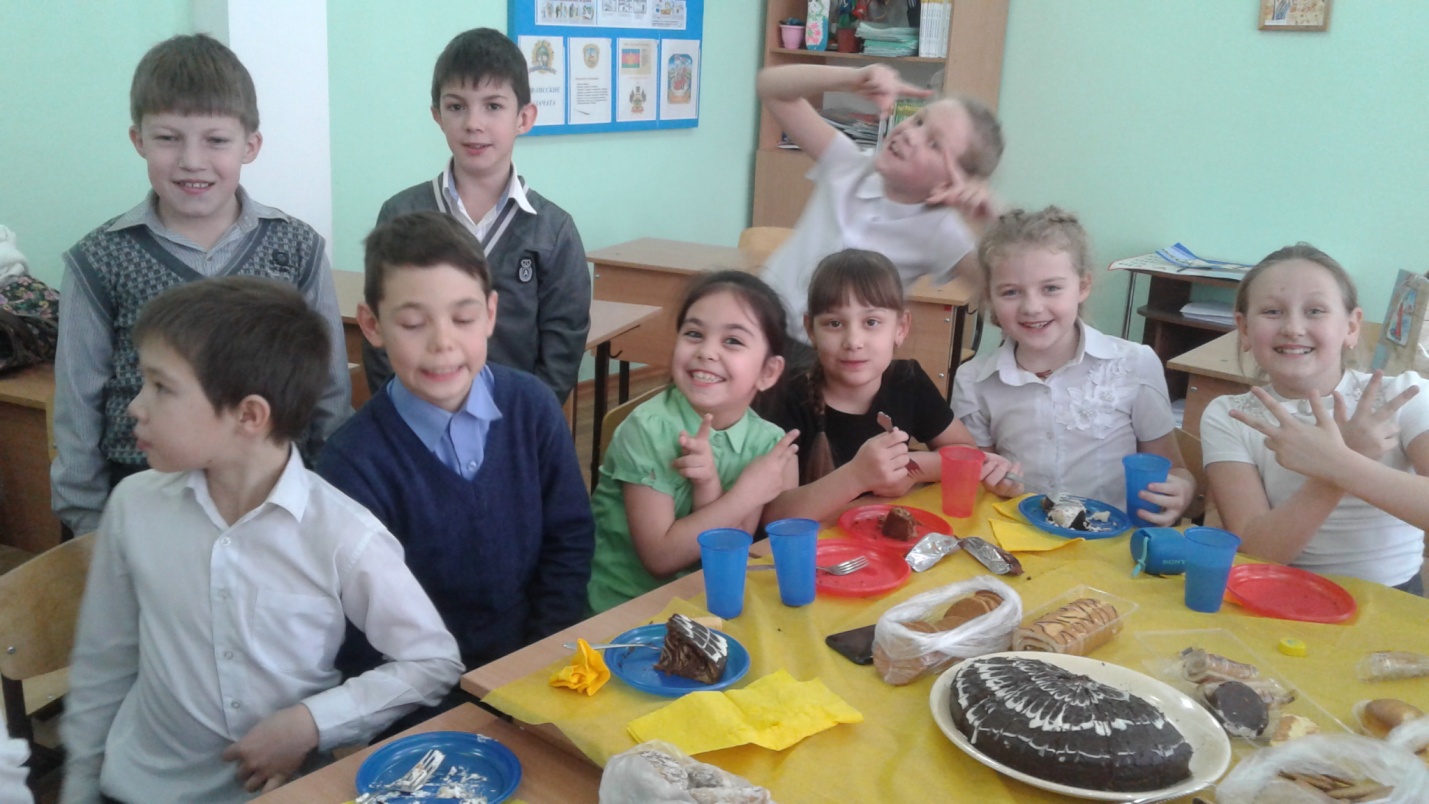 ЛитератураБезруких М.М., Филиппова Т.А., Макеева А.Г. Разговор о правильном питании/ Методическое пособие.- М.: ОЛМА Медиа Групп, 2009,79с.Брехман И. И. «Введение в Валеологию – науку о здоровье»Зайцев Г., Зайцев А. Твоё здоровье. – С-Пб., 1997Коростелёв Н. От А до Я детям о здоровье. – М.: Медицина, 1987Витамины. Под редакцией Смирнова М.П. – М.: Медицина, 1994 г.Езушина Е.В. Азбука правильного питания. Дидактические игры, викторины, сказки, исторические справки.- Волгоград: Учитель, 2008Касаткина В.Н., Щеплягина Л.А., Здоровье, учебно-методическое пособие для учителей, РОО «Образование и здоровье», М., 2007.№ п/пТемаЦель1Если хочешь быть здоровДать представление о том, какие продукты наиболее полезны и необходимы человеку каждый день.2Самые полезные продуктыНаучить детей выбирать самые полезные продукты.3Удивительные превращения пирожкаДать представление о необходимости и важности регулярного питания.4Кто жить умеет по часамДать представление о необходимости и важности соблюдения режима питания5Вместе весело гулятьСформировать у детей представление о зависимости рациона питания от физической активности6Из чего варят каши, и как сделать кашу вкуснойСформировать у детей представление о завтраке как обязательном компоненте ежедневного меню, различных вариантах завтрака.7Плох обед, если хлеба нетСформировать у детей представление об обеде как обязательном компоненте ежедневного меню, его структуре.8Время есть булочкиПознакомить с вариантами полдника, дать представление о значении молока и молочных продуктах.9Пора ужинатьСформировать у детей представление об обеде как обязательном компоненте ежедневного меню, его составе.10Где найти витамины веснойПознакомить со значением витаминов и минеральных веществ в жизни человека.11Овощи, ягоды и фрукты — витаминные продуктыПознакомить детей с разнообразием фруктов, ягод, овощей, их значением для организма12Как утолить жаждуСформировать представление о значении жидкости для организма человека, ценности разнообразных напитков.13Что помогает быть сильными и ловкимиСформировать представление о связи рациона питания и образа жизни, о высококалорийных продуктах питания14На вкус и цвет товарищей нетПознакомить с разнообразием вкусовых свойств различных продуктов, привить практические навыки распознавания вкусовых качеств наиболее употребляемых продуктов.15Праздник здоровьяЗакрепить полученные знания о законах здорового питания; познакомить учащихся с полезными блюдами для праздничного стола.Дата посадкиПервые всходы появилисьВысота растенийИтог